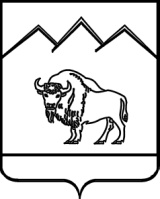 СОВЕТ ПЕРЕПРАВНЕНСКОГО СЕЛЬСКОГО ПОСЕЛЕНИЯМОСТОВСКОГО РАЙОНА   РЕШЕНИЕ от 29.12.2015                                                                                                   №65ст-ца Переправная О принятии полномочий органом местного самоуправления поселения органа местного самоуправления муниципального района   на 2016 годВ соответствии со     статьей   14  Федерального закона от 6 октября 2003 года № 131-ФЗ «Об общих принципах организации местного самоуправления в Российской Федерации»,   Уставом Переправненского сельского поселения, Совет Переправненского сельского поселения р е ш и л: 1. Принять с 1 января 2016 года полномочия   органа местного самоуправления муниципального района органом  местного самоуправления поселения по обеспечению проживающих в поселении и нуждающихся в жилых помещениях малоимущих граждан жилыми помещениями, организации строительства и содержанию муниципального жилищного фонда, созданию условий для жилищного строительства, осуществлению муниципального жилищного контроля, а также иных полномочий органов местного самоуправления в соответствии с жилищным законодательством, сроком на один год, за счет межбюджетных трансфертов, предоставляемых из бюджета муниципального района в бюджет  органа местного самоуправления поселения и заключить соглашение о передаче вышеуказанных полномочий между муниципальным образованием Мостовский район и муниципальным  образованием   Переправненское сельское поселение Мостовского района. 2. Принять с 1 января 2016 года полномочия органа местного самоуправления муниципального района органом  местного самоуправления поселения по созданию условий для предоставления транспортных услуг населению и организация транспортного обслуживания населения в границах поселения сроком на один год, за счет межбюджетных трансфертов, предоставляемых из бюджета муниципального района в бюджет органа местного самоуправления поселения и заключить соглашения о передаче вышеуказанных полномочий между муниципальным образованием Мостовский район и муниципальным  образованием Переправненское сельское поселение Мостовского района. 3. Принять с 1 января 2016 года полномочия органа местного самоуправления муниципального района органом местного самоуправления поселения по участию в профилактике терроризма и экстремизма, а также в минимизации и (или) ликвидации последствий проявлений терроризма и экстремизма в границах поселения сроком на один год, за счет межбюджетных трансфертов, предоставляемых из бюджета муниципального района в бюджет  органа местного самоуправления поселения и заключить соглашение о передаче вышеуказанных полномочий между муниципальным образованием Мостовский район и муниципальным  образованием Переправненское сельское поселение Мостовского района. 4. Принять с 1 января 2016 года полномочия органа местного самоуправления муниципального района органом местного самоуправления поселений по утверждению генеральных планов поселения, правил землепользования и застройки, утверждению подготовленной на основе генеральных планов поселения документации по планировке территории, выдаче разрешений на строительство (за исключением случаев, предусмотренных Градостроительным кодексом Российской Федерации, иными федеральными законами), разрешений на ввод объектов в эксплуатацию при осуществлении строительства, реконструкции объектов капитального строительства, расположенных на территории поселения, утверждению местных нормативов градостроительного проектирования поселений, резервированию земель и изъятию земельных участков в границах поселения для муниципальных нужд, осуществлению муниципального земельного контроля в границах поселения, осуществлению в случаях, предусмотренных Градостроительным кодексом Российской Федерации, осмотров зданий, сооружений и выдаче рекомендаций об устранении выявленных в ходе таких осмотров нарушений на один год, за счет межбюджетных трансфертов, предоставляемых из бюджета муниципального района в бюджет органа местного самоуправления поселения и заключить соглашения о передаче вышеуказанных полномочий между муниципальным образованием Мостовский район и муниципальным  образованием Переправненское сельское поселение Мостовского района. 5. Принять с 1 января 2016 года полномочия органа местного самоуправления муниципального района органом местного самоуправления поселения по осуществлению в пределах, установленных водным законодательством Российской Федерации, полномочий собственника водных объектов, информированию населения об ограничениях их использования сроком на один год, за счет межбюджетных трансфертов, предоставляемых из бюджета муниципального района в бюджет  органа местного самоуправления поселения и заключить соглашения о передаче вышеуказанных полномочий между муниципальным образованием Мостовский район и муниципальным  образованием Переправненское сельское поселение Мостовского района. 6. Принять с 1 января 2016 года полномочия органа местного самоуправления муниципального района органом местного самоуправления поселения по осуществлению муниципального лесного контроля  сроком на один год, за счет межбюджетных трансфертов, предоставляемых из бюджета муниципального района в бюджет  органа местного самоуправления поселения и заключить соглашения о передаче вышеуказанных полномочий между муниципальным образованием Мостовский район и муниципальным  образованием Переправненское сельское поселение Мостовского района.2. Обнародовать настоящее решение в установленном порядке.3. Разместить  настоящее решение на официальном сайте администрации Переправненского сельского поселения в сети «Интернет».        4.Контроль за исполнением данного решения возложить на  комиссию по бюджету, финансам, экономики Переправненского сельского поселения (Мухин А.П.).        4. Настоящее решение  вступает в силу со дня его обнародования, но не ранее 1 января 2016 года.Глава Переправненскогосельского поселения                                                                              А.Е. КошмелюкЛИСТ СОГЛАСОВАНИЯпроекта решения Совета Переправненского сельского поселения Мостовского района третьего созыва  от________________ №______«О принятии полномочий органом местного самоуправления поселения органа местного самоуправления муниципального района   на 2016 год»Проект внесен:Глава Переправненскогосельского поселения                                                                           А.Е. Кошмелюк                          Составитель проекта:Главный специалист администрации                                               С.И.Сергеев                                            Проект рассмотрен  на заседании комиссии по бюджету, финансам, налогам,банкам и экономикепротокол  от  «___»_________2015 № ___ 			               А.П.МухинПроект согласован:Начальник общего отдела                                                        Л.Н.Кривомазова                                          